Личное дело получателя социальных услуг в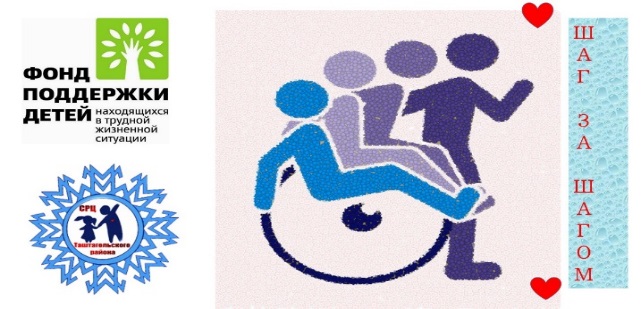 социальной службе «Микрореабилитационный центр»      Личное дело благополучателя формируется по мере получения социальных услуг, хранится в картотеке приемного отделения.В его состав входит:1. Анкета специалистов отделения социальной службы «Микрореабилитационный центр».2. Пакет документов в соответствии с требованиями Федерального закона от 28.12.2013 № 442-ФЗ «Об основах социального обслуживания граждан в Российской Федерации».3. Социальный паспорт семьи.4. Сведения о ребенке, включая анамнестические данные.5. Первичный осмотр медицинским работников учреждения на момент включения в МРЦ.6. Диагностические материалы, карта нейропсихического обследования ребенка.7. Реабилитационный маршрут (индивидуальная программа сопровождения семьи с ребенком –инвалидом, ребенком с ОВЗ.8. Индивидуальные планы специалистов, сопровождающих конкретный случай.9. Договор о предоставлении социальной услуги по выдаче технических и других средств реабилитации во временное пользование, включая акты передачи-приемки ТСР, правила пользования ТСР.10. Протоколы заседаний междисциплинарных консилиумов.11. Фото-видео- материалы.12. Обратная связь от благополучателя.